Math 10Lesson 6-7  AnswersLesson QuestionsQuestion 1 The volume consists of a cylinder and half a sphere.Question 2 The area consists of 5 square faces (sides + base) and 4 triangular faces.Question 3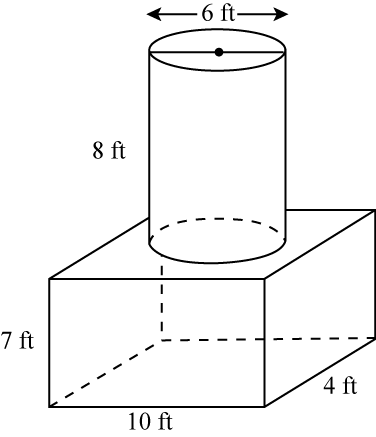 Surface areaThe shape consists of the base, top and sides of a rectangular prism.  The shape also includes the side of the cylinder. Note that the top of the cylinder is the same as the area that would have to be subtracted from the top of the prism so we do not have to worry about that.VolumeThe volume consists of a rectangular prism and a cylinder.Assignment1.	a) 170 cm2 b) 1040 ft.2  c) 95 in.2 d) 314 in.22.	a) Object in part c b) Approximately 38 in.33.	a) 273.3 cm2, 353.4 cm3 b) 12.0 m2 , 2.5 m34.	a) 5.8 in. b) 6.7 cm5.	a)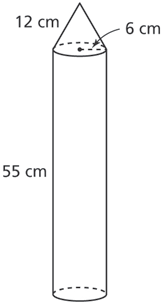 b) 2413 cm2 c) 6612 cm3  d) Approximately 2204 cm3, or 2204 mL6.	a) Circular-based bin  b) Square-based bin7.	a) 1300.0 cm3 / 856.2 cm2   b) 6.2 m3 / 24.2 m28.	a) 1060 in.3 b) 15 in. by 15 in. by 12 in.  c) 1820 in.3